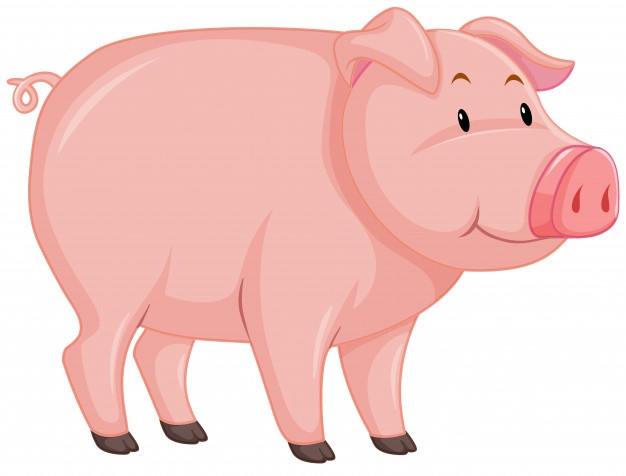 a pig